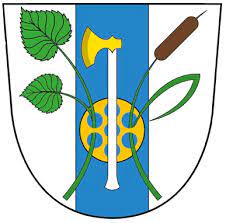 Pozvánka na degustaci vínPátek 26.4.2024 od 17:00 na sále obecního úřádu.Cena 300,-/osobaV ceně vstupného je zahrnuto:8 vzorku vína z vinařství Plaček.Talířek uzenin, sýrů, pečiva.Odborný výklad, který provede.Vinný sklípek u Staňků z Češova u Jičína. 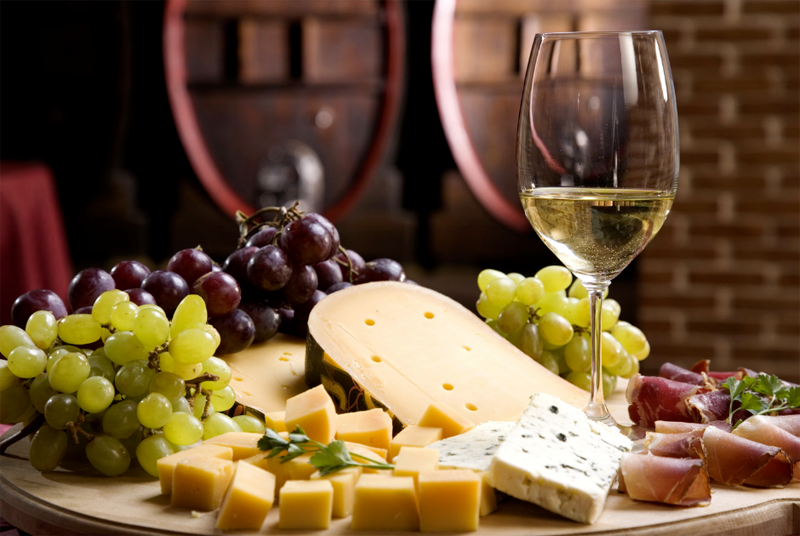 Přihlašký zasílat formou SMS na tel. 607 505 836 do 12.4.2024